BangladeshBangladeshBangladeshAugust 2028August 2028August 2028August 2028MondayTuesdayWednesdayThursdayFridaySaturdaySunday123456Birthday of Muhammad (Mawlid)7891011121314151617181920National Mourning Day21222324252627Krishna Janmashtami28293031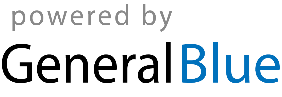 